We would like to inform you that ITU-T Q14/15 has initiated work on protocol-specific data modelling for the management of transport specific technologies, such as OTN, Carrier Ethernet and MPLS-TP.  These protocol-specific data models will be developed based on the protocol-neutral UML models that are specified by Q14/15, including ITU-T G.7711/Y.1702 (generic information model), ITU-T G.874.1 for OTN, ITU-T G.8052/Y.1346 for Carrier Ethernet, and ITU-T G.8152/Y.1375 (draft) for MPLS-TP.During the October 2015 Q14/15 interim meeting, we received a contribution for a YANG data model proposal for Ethernet Ring Protection (ERP) management. The ERP YANG data model will be progressed based on the relevant ITU-T Recommendations, including ITU-T G.8032/Y.1344 for ERP functional requirement, ITU-T G.8021/Y.1341 for Ethernet equipment functional specification, ITU-T G.8051/Y.1345 for Carrier Ethernet management requirement, and ITU-T G.8052/Y.1346 Carrier Ethernet protocol-neutral information model. We will keep you informed on the progress of this ERP YANG modelling work.__________________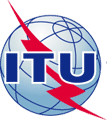 INTERNATIONAL TELECOMMUNICATION UNIONINTERNATIONAL TELECOMMUNICATION UNIONINTERNATIONAL TELECOMMUNICATION UNIONINTERNATIONAL TELECOMMUNICATION UNIONINTERNATIONAL TELECOMMUNICATION UNIONINTERNATIONAL TELECOMMUNICATION UNIONCOM 15 – LS 292 – ETELECOMMUNICATION
STANDARDIZATION SECTORSTUDY PERIOD 2013-2016TELECOMMUNICATION
STANDARDIZATION SECTORSTUDY PERIOD 2013-2016TELECOMMUNICATION
STANDARDIZATION SECTORSTUDY PERIOD 2013-2016TELECOMMUNICATION
STANDARDIZATION SECTORSTUDY PERIOD 2013-2016TELECOMMUNICATION
STANDARDIZATION SECTORSTUDY PERIOD 2013-2016TELECOMMUNICATION
STANDARDIZATION SECTORSTUDY PERIOD 2013-2016TELECOMMUNICATION
STANDARDIZATION SECTORSTUDY PERIOD 2013-2016TELECOMMUNICATION
STANDARDIZATION SECTORSTUDY PERIOD 2013-2016English onlyOriginal: EnglishEnglish onlyOriginal: EnglishEnglish onlyOriginal: EnglishQuestion(s):Question(s):14/1514/15Ref.:
TD427/WP3 Annex FRef.:
TD427/WP3 Annex FRef.:
TD427/WP3 Annex FRef.:
TD427/WP3 Annex FRef.:
TD427/WP3 Annex FRef.:
TD427/WP3 Annex FRef.:
TD427/WP3 Annex FRef.:
TD427/WP3 Annex FSource:Source:ITU-T Study Group 15ITU-T Study Group 15ITU-T Study Group 15ITU-T Study Group 15ITU-T Study Group 15ITU-T Study Group 15Title:Title:LS on protocol-specific data modelling workLS on protocol-specific data modelling workLS on protocol-specific data modelling workLS on protocol-specific data modelling workLS on protocol-specific data modelling workLS on protocol-specific data modelling workLIAISON STATEMENTLIAISON STATEMENTLIAISON STATEMENTLIAISON STATEMENTLIAISON STATEMENTLIAISON STATEMENTLIAISON STATEMENTLIAISON STATEMENTLIAISON STATEMENTFor action to:For action to:For action to:------For comment to:For comment to:For comment to:------For information to:For information to:For information to:ONF, TM Forum, MEF, IETF, IEEE 802.1ONF, TM Forum, MEF, IETF, IEEE 802.1ONF, TM Forum, MEF, IETF, IEEE 802.1ONF, TM Forum, MEF, IETF, IEEE 802.1ONF, TM Forum, MEF, IETF, IEEE 802.1ONF, TM Forum, MEF, IETF, IEEE 802.1Approval:Approval:Approval:ITU-T Q10 and 14/15 meeting (Wuhan, China, 19-23 October 2015)ITU-T Q10 and 14/15 meeting (Wuhan, China, 19-23 October 2015)ITU-T Q10 and 14/15 meeting (Wuhan, China, 19-23 October 2015)ITU-T Q10 and 14/15 meeting (Wuhan, China, 19-23 October 2015)ITU-T Q10 and 14/15 meeting (Wuhan, China, 19-23 October 2015)ITU-T Q10 and 14/15 meeting (Wuhan, China, 19-23 October 2015)Deadline:Deadline:Deadline:------Contact:Contact:Hing-Kam LamRapporteur Q14/15Hing-Kam LamRapporteur Q14/15Hing-Kam LamRapporteur Q14/15Hing-Kam LamRapporteur Q14/15Tel: +1 732-331-3476Email: Kam.Lam@alcatel-lucent.com Tel: +1 732-331-3476Email: Kam.Lam@alcatel-lucent.com Tel: +1 732-331-3476Email: Kam.Lam@alcatel-lucent.com Contact:Contact:Scott MansfieldAssociate Rapporteur Q14/15Scott MansfieldAssociate Rapporteur Q14/15Scott MansfieldAssociate Rapporteur Q14/15Scott MansfieldAssociate Rapporteur Q14/15Tel: +1 724-931-9316Email: scott.mansfield@ericsson.com Tel: +1 724-931-9316Email: scott.mansfield@ericsson.com Tel: +1 724-931-9316Email: scott.mansfield@ericsson.com 